Приложениек письму Управления Роспотребнадзора по Ростовской областиот 15.10.2021 № 01-76/27519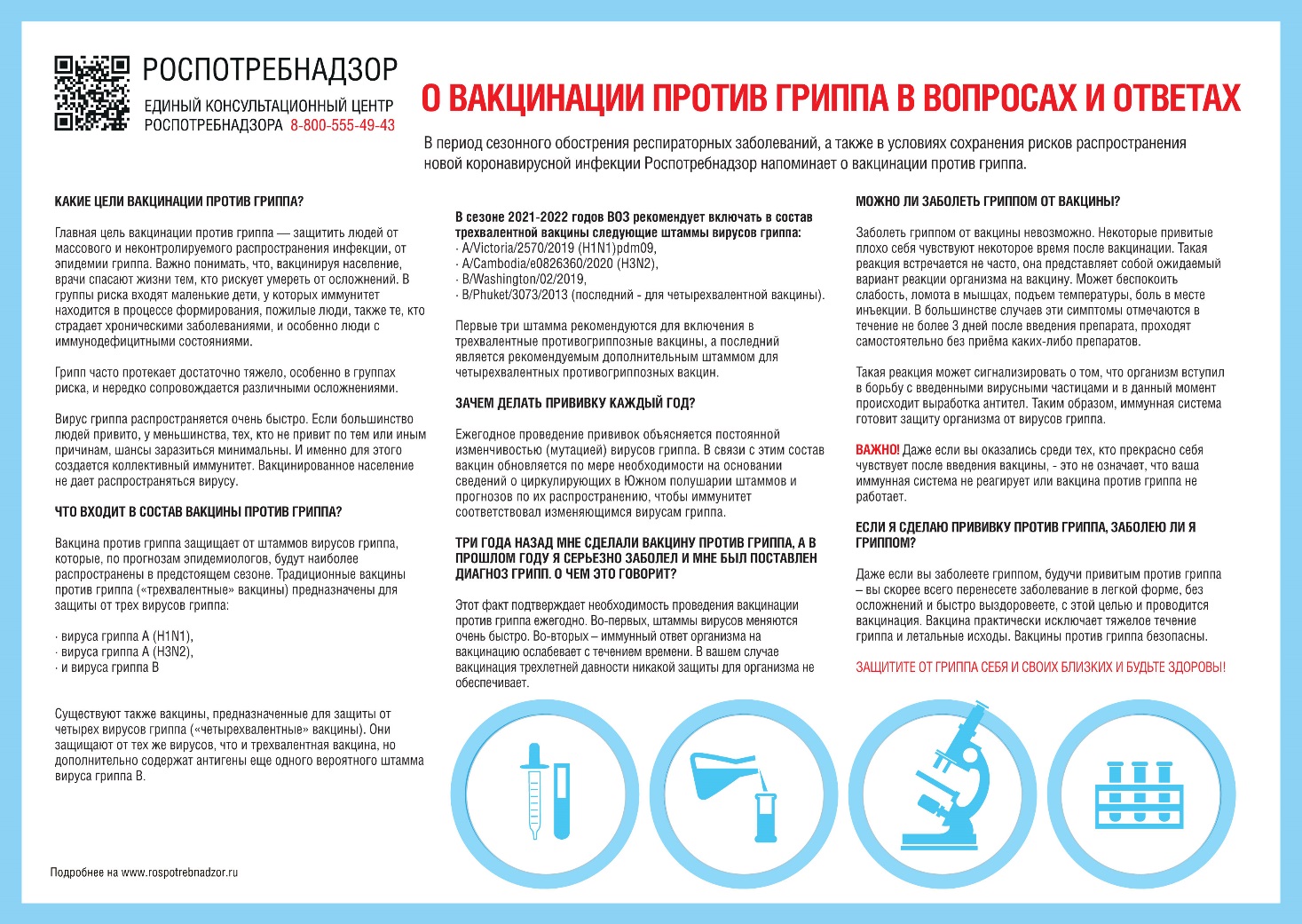 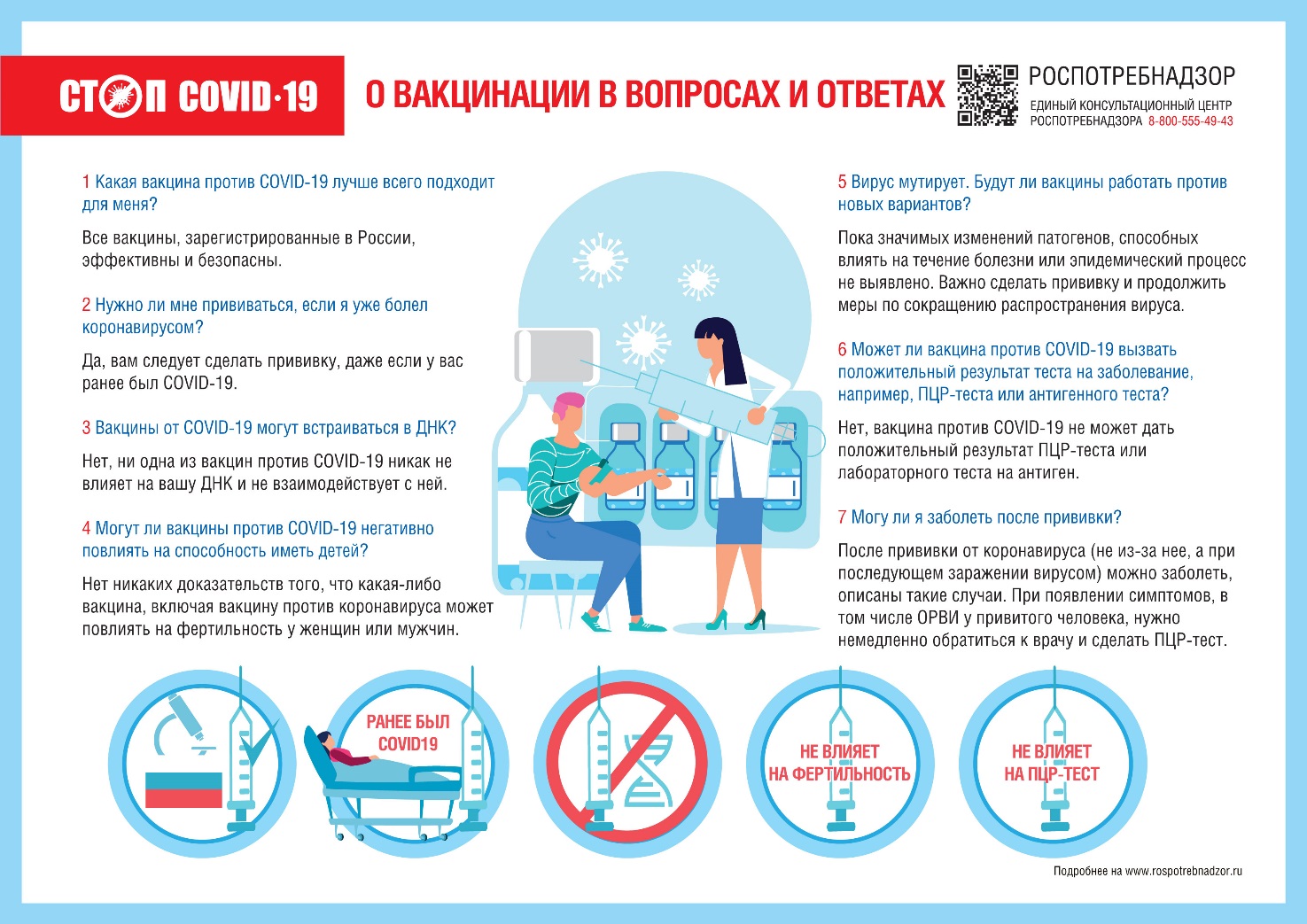 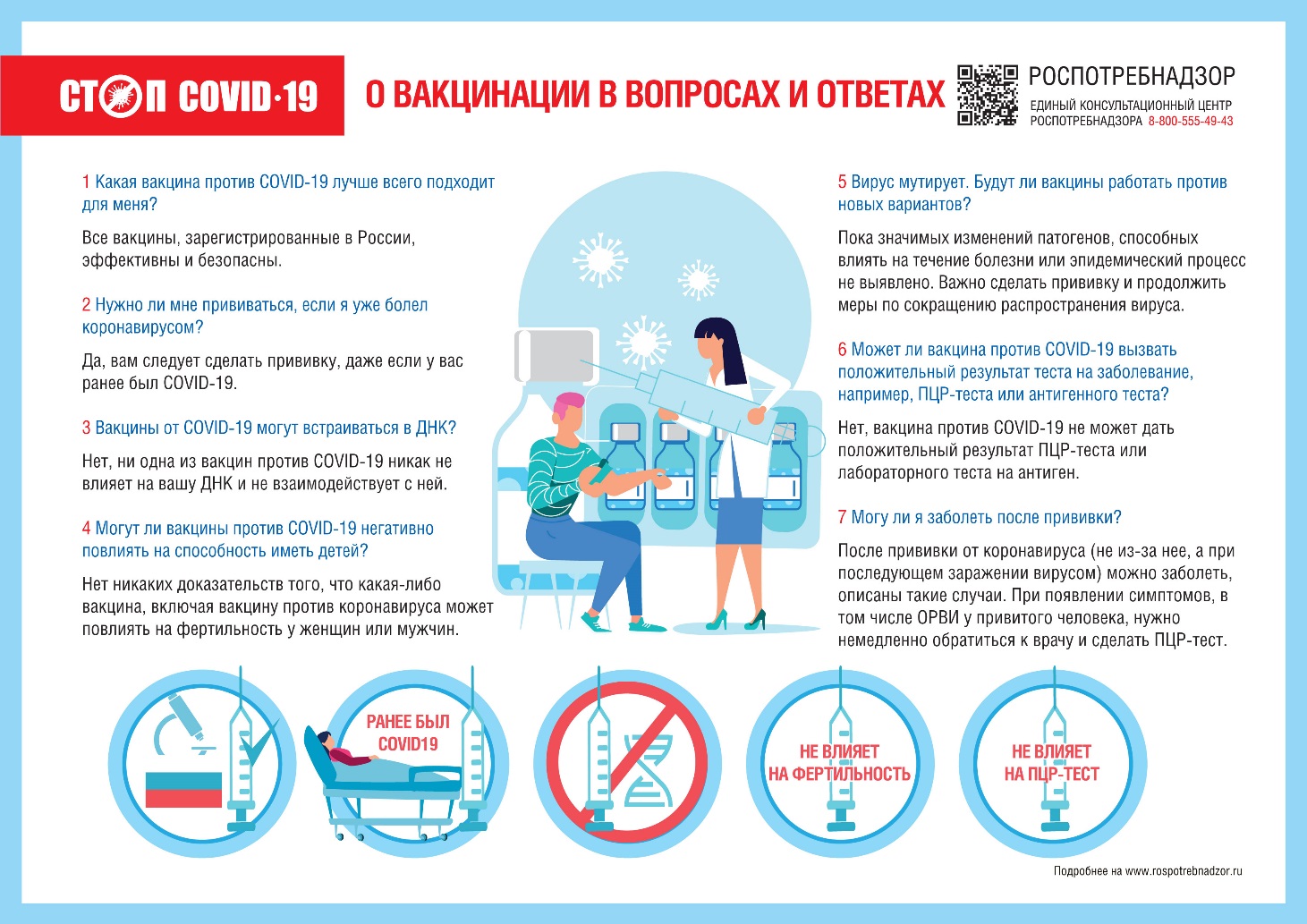 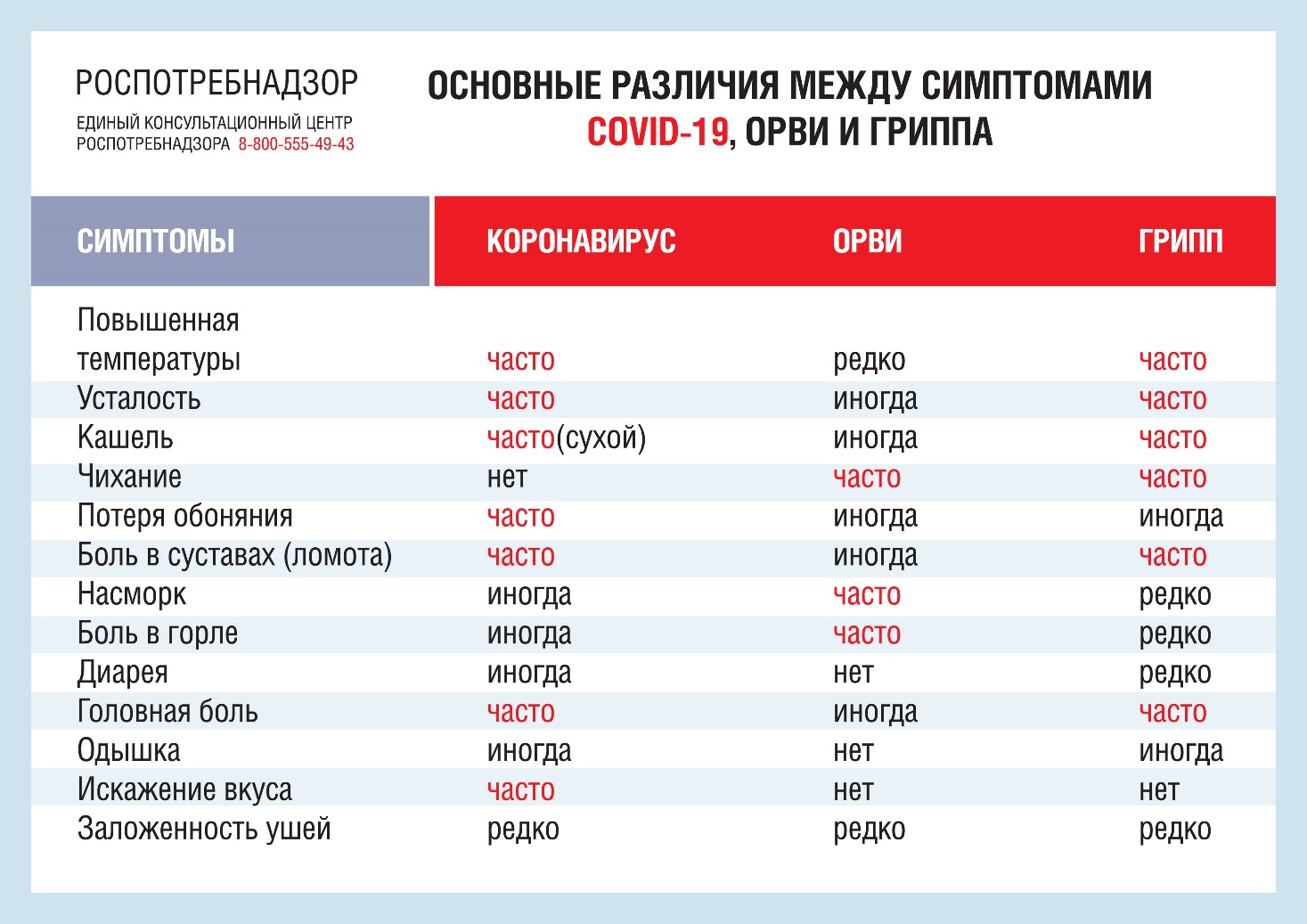 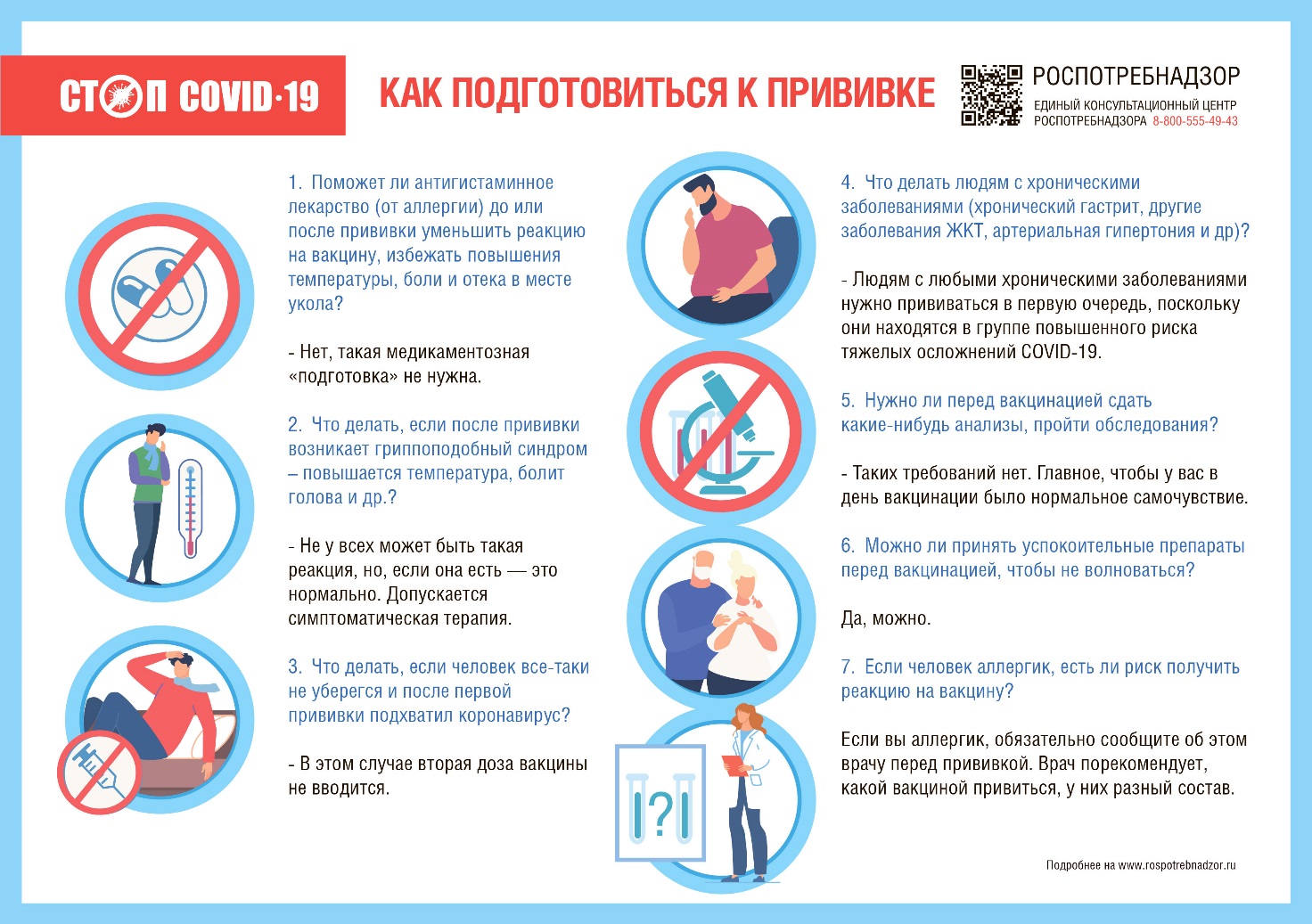 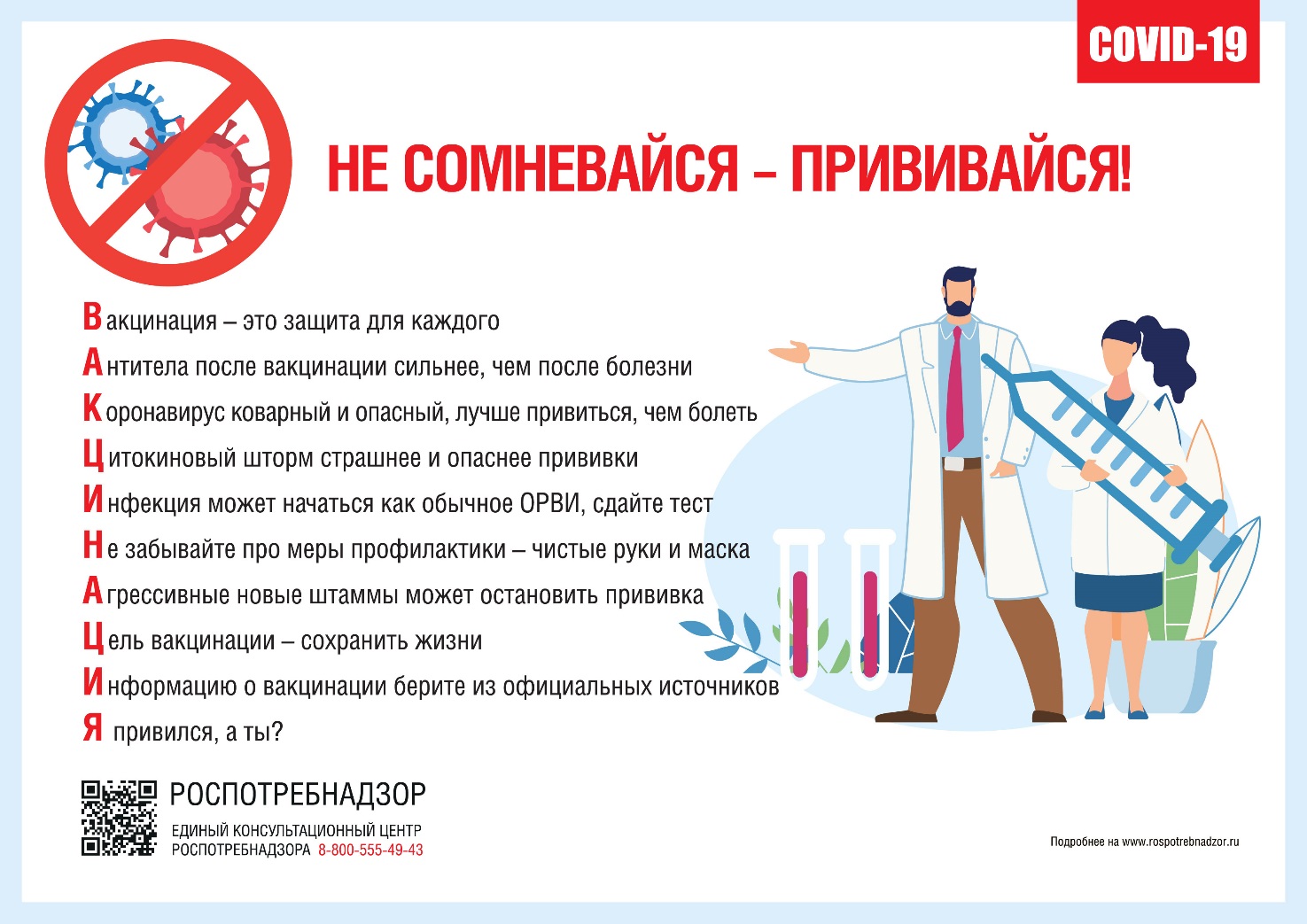 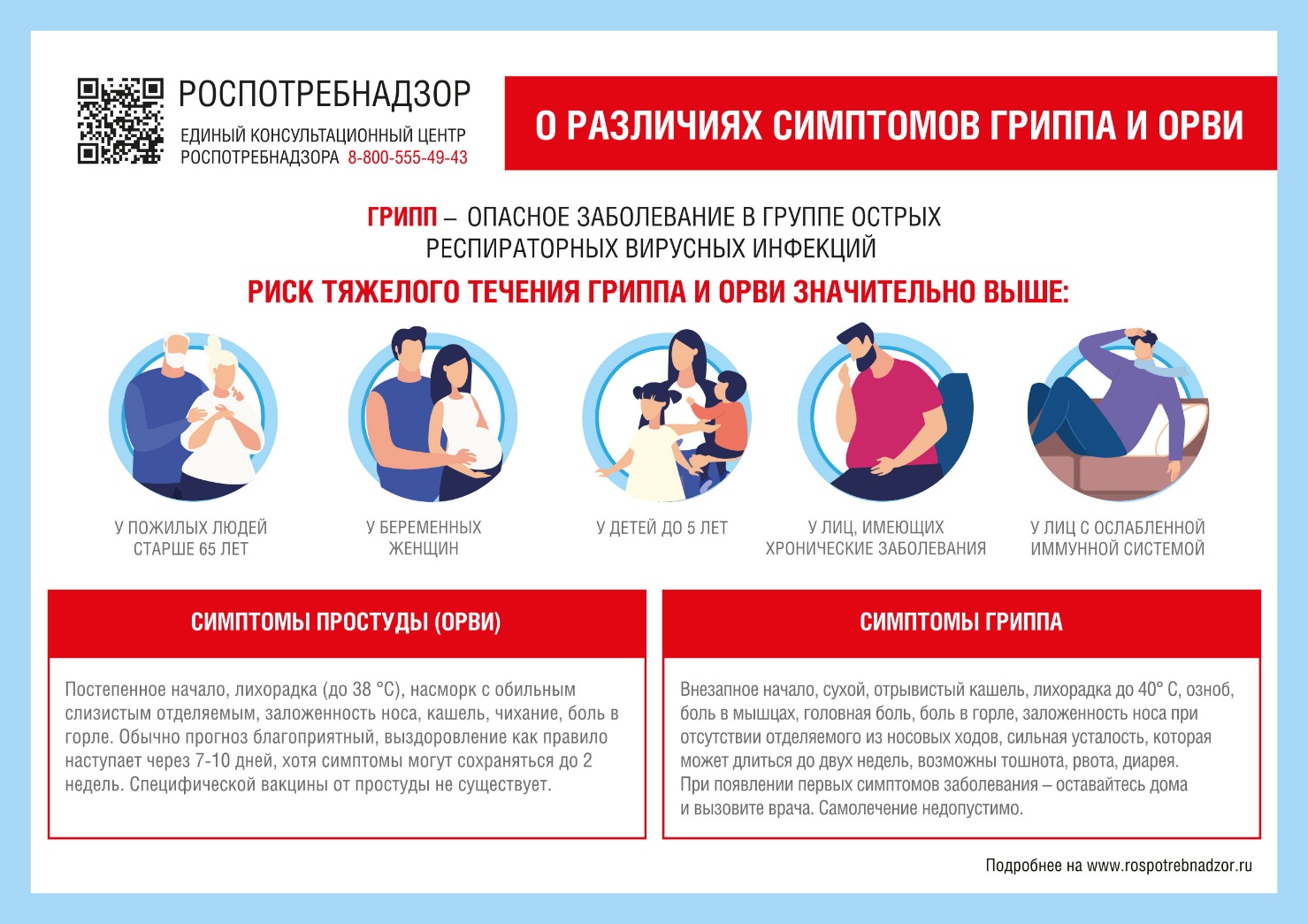 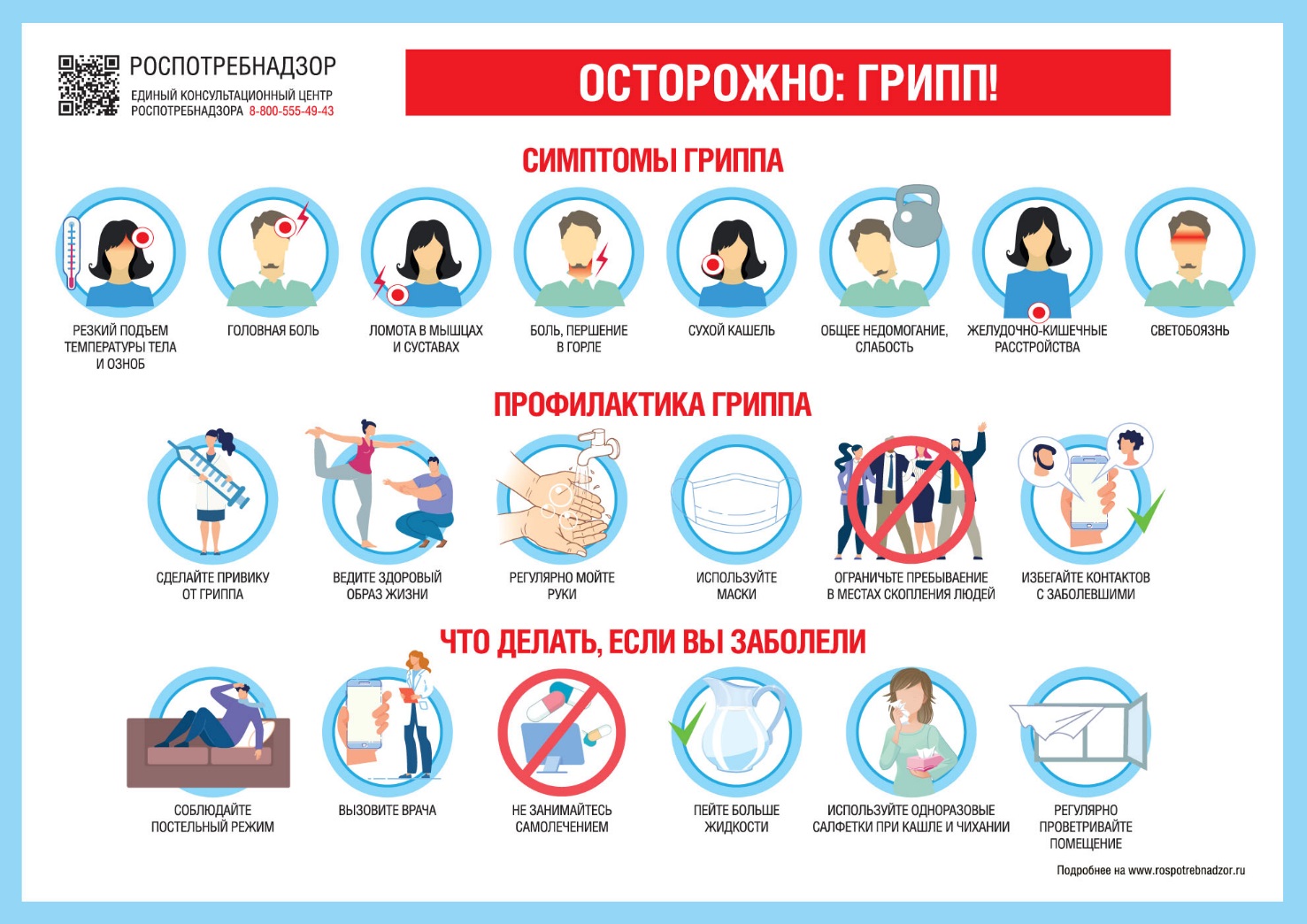 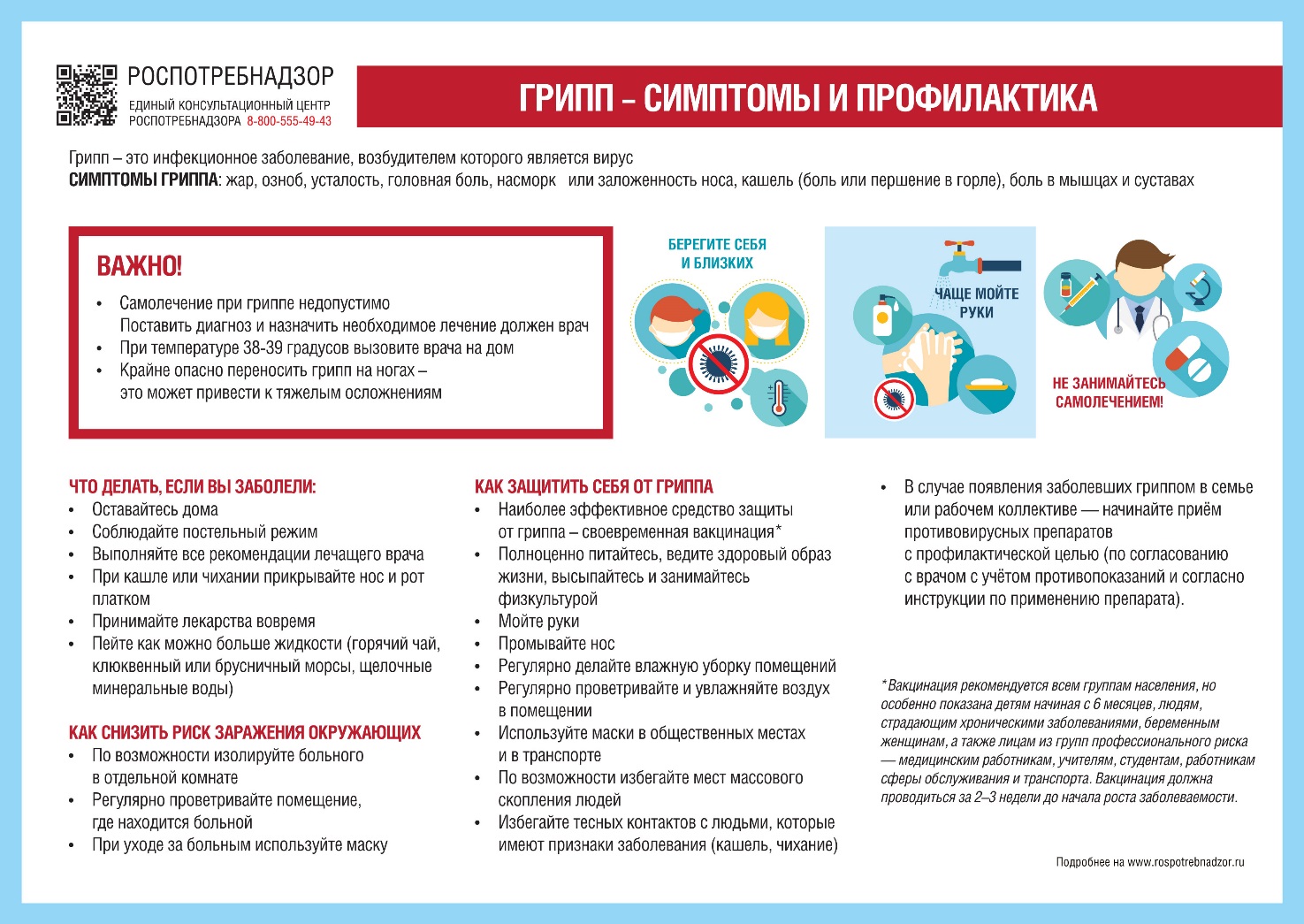 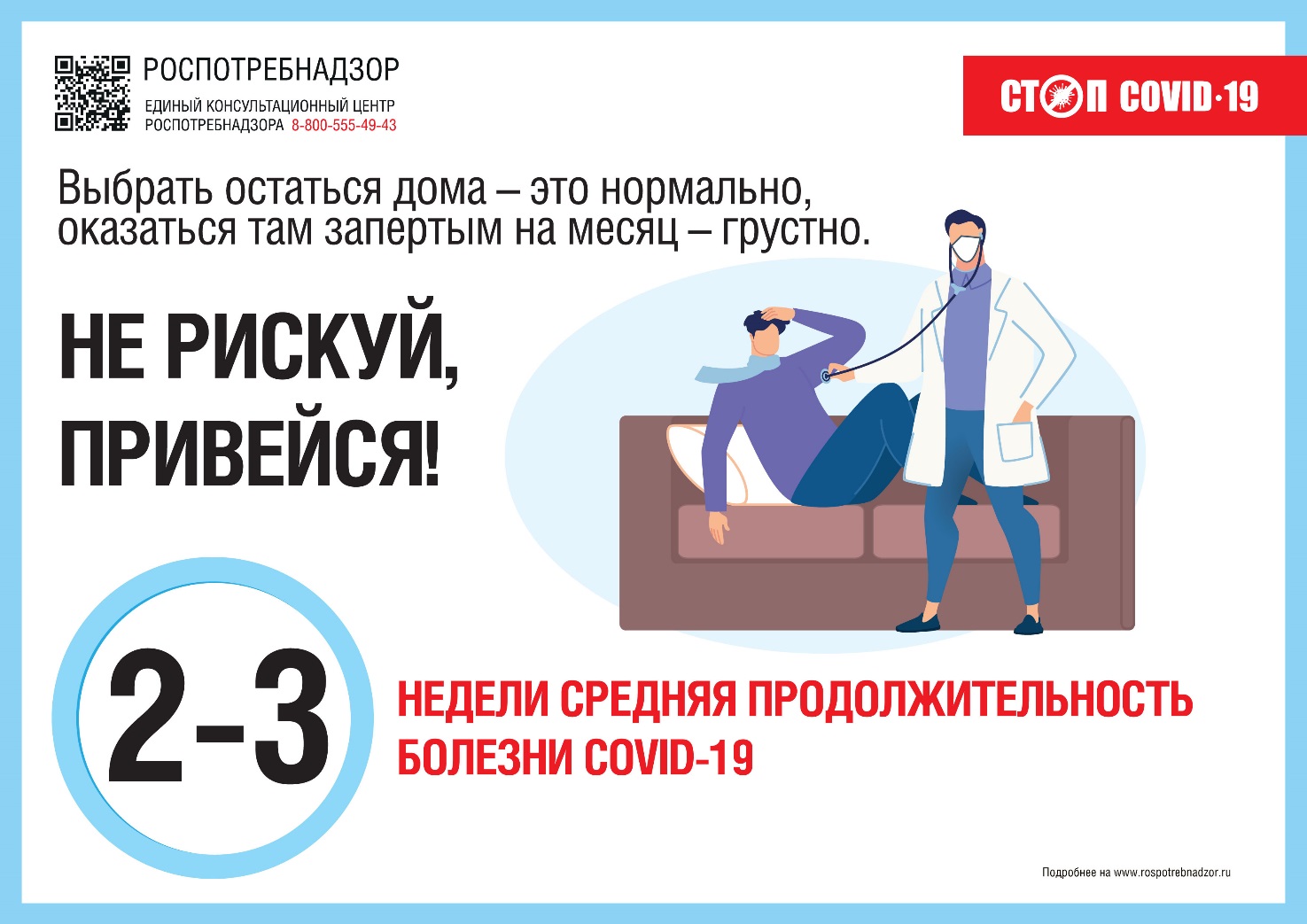 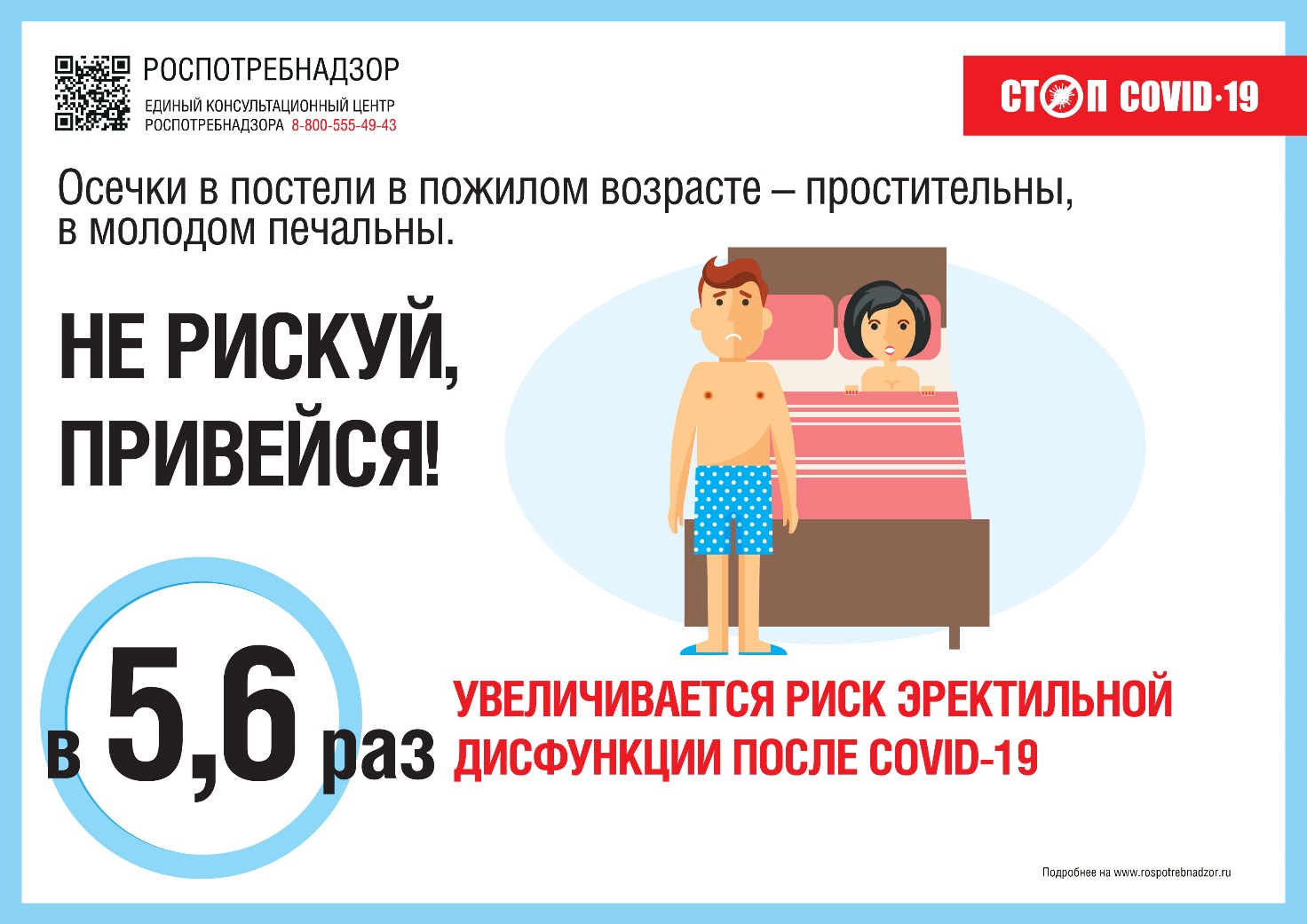 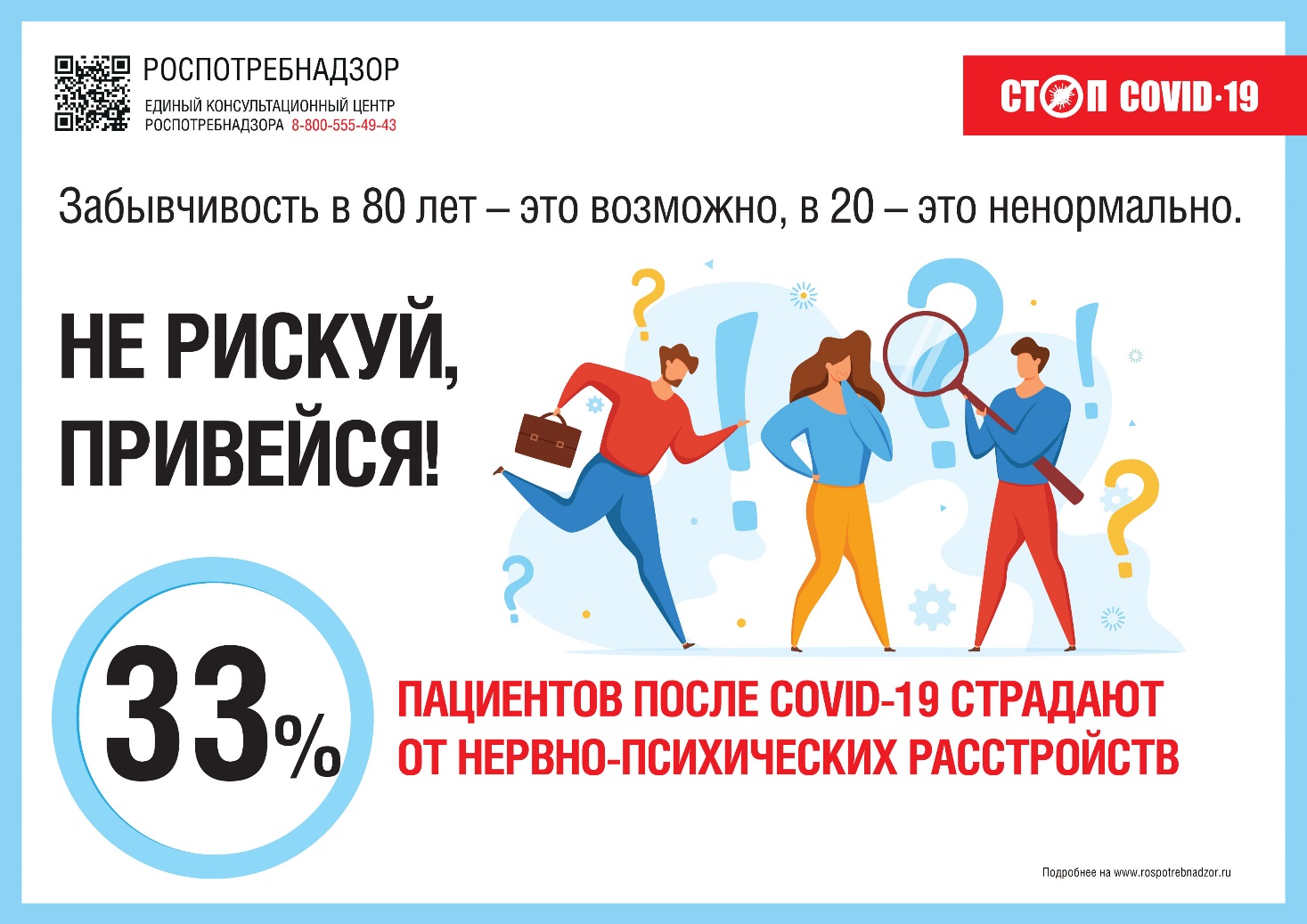 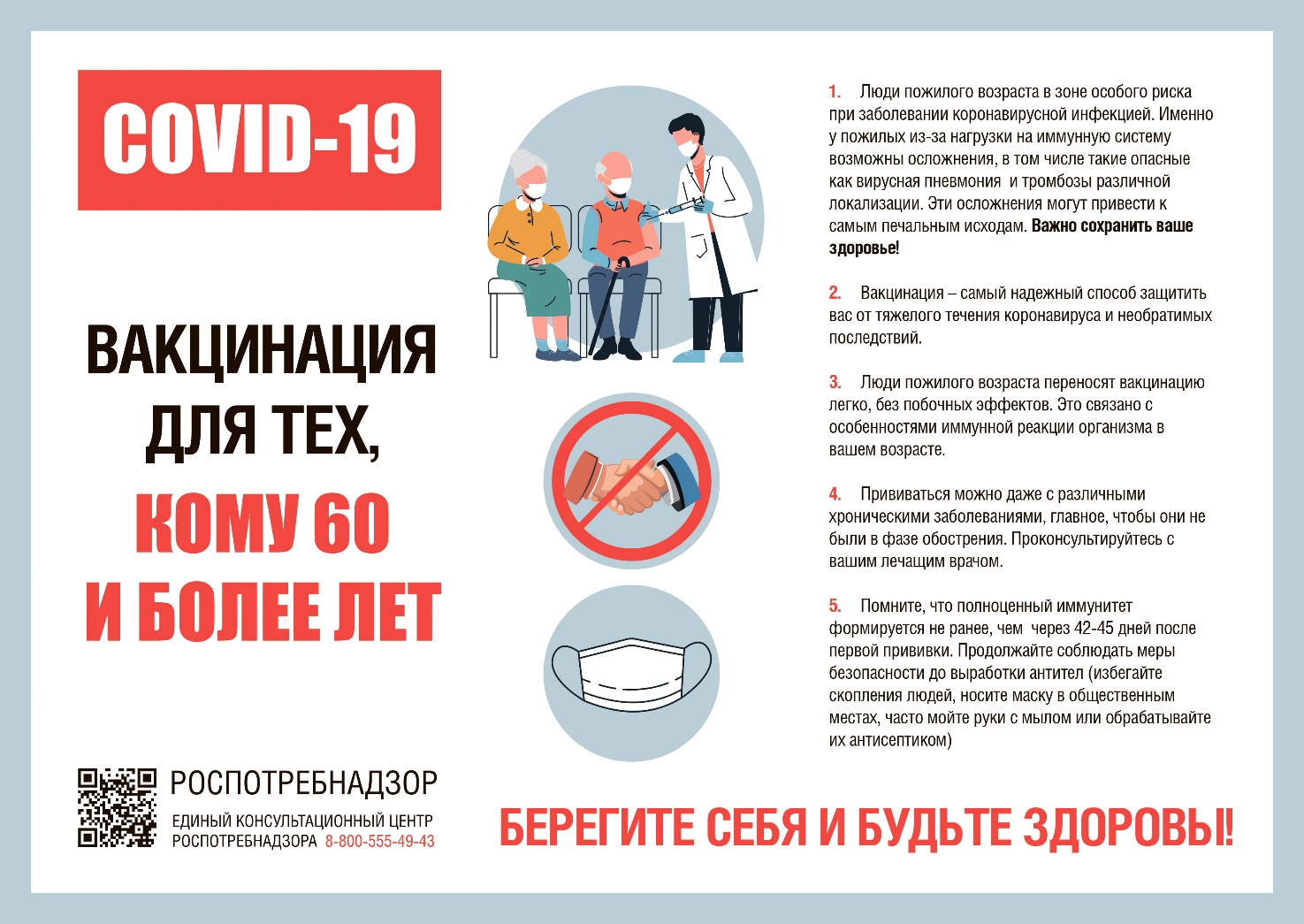 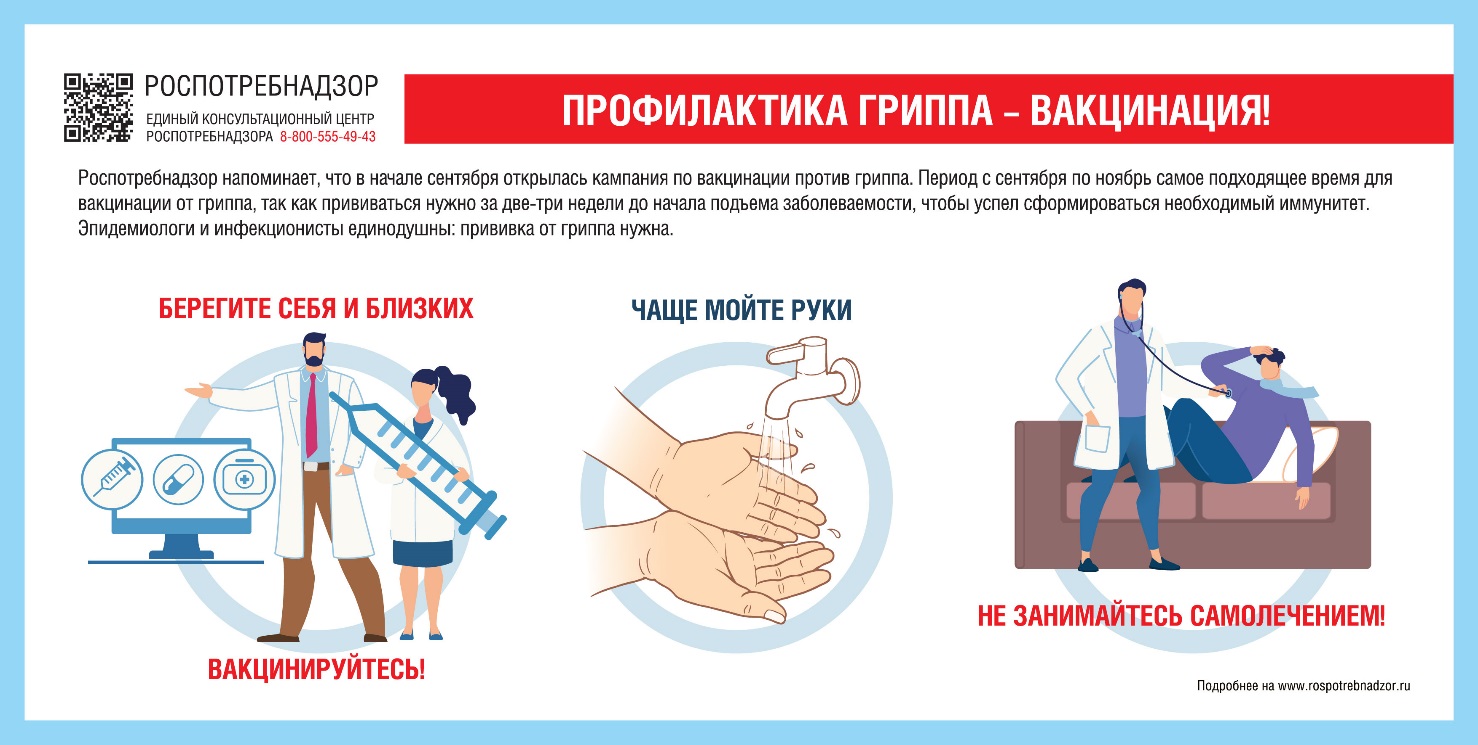 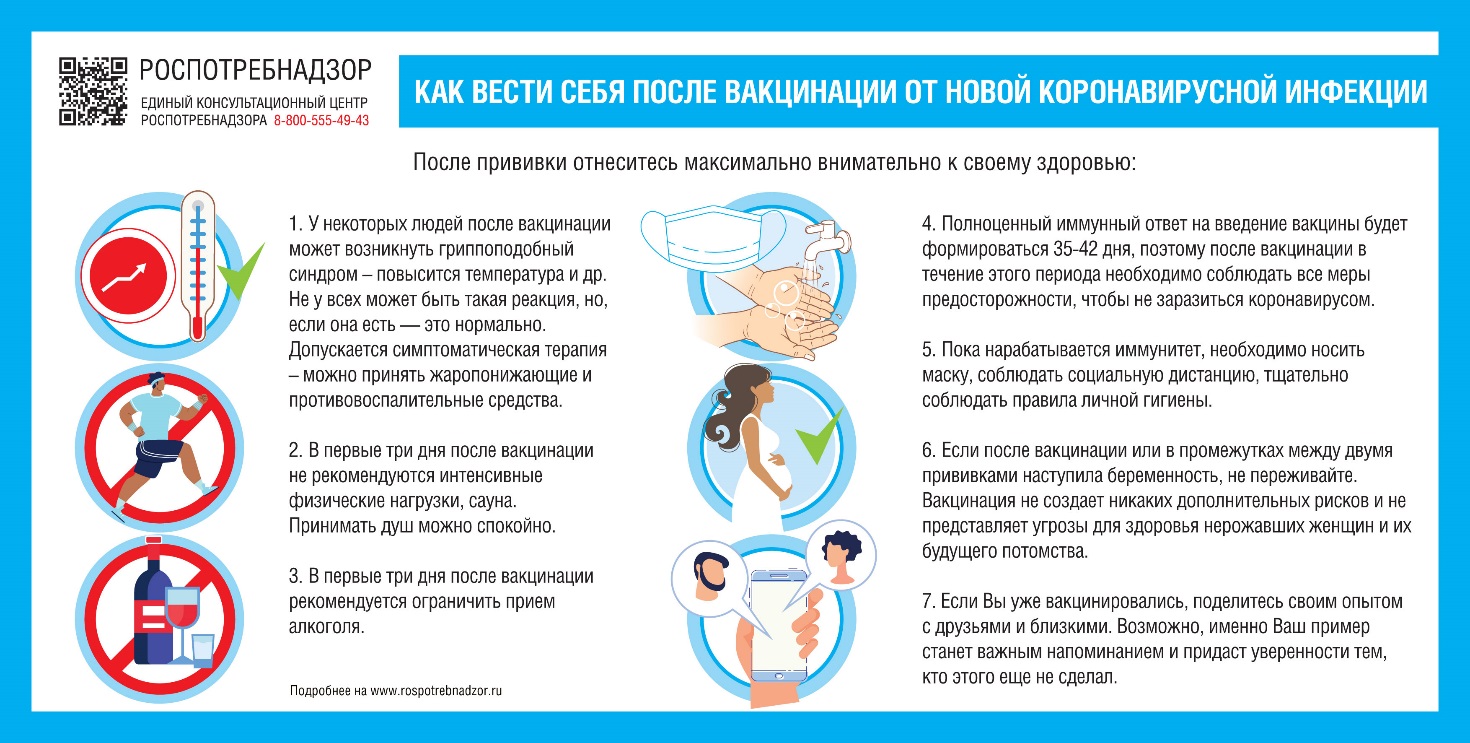 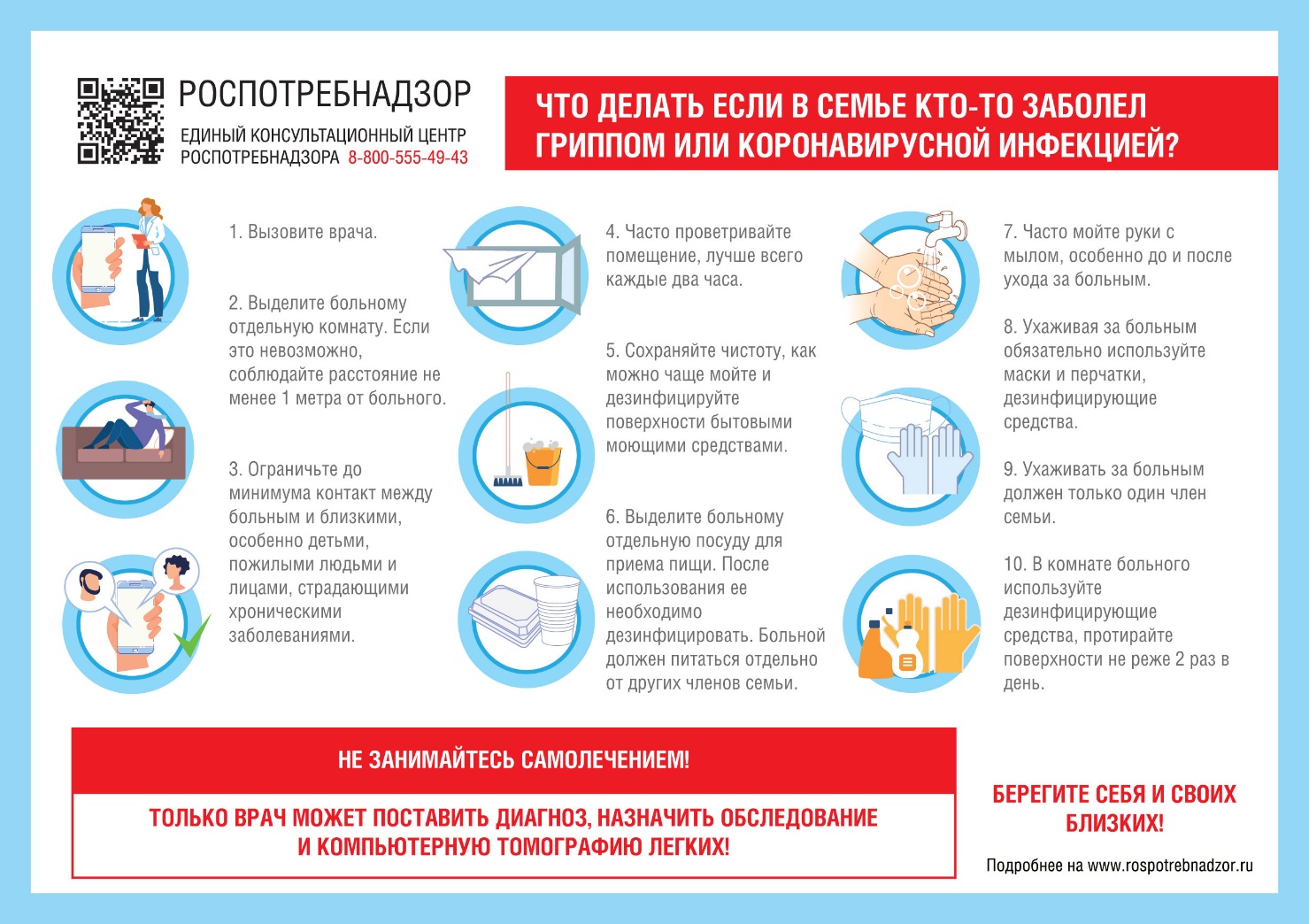 